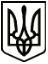 УкраїнаМЕНСЬКА МІСЬКА РАДАЧернігівська областьРОЗПОРЯДЖЕННЯ Від 14 квітня 2021 року                     № 134Про внесення змін до розпорядження від 02 квітня 2021 року №113 «Про скликання 5 сесії Менської міської ради 8 скликання»	На підставі ст. ст. 19, 20 Регламенту роботи Менської міської ради 8 скликання, враховуючи службову записку заступника міського голови з питань діяльності виконкому Менської міської ради В.І.Гнипа від 13 квітня 2021 року,  постанову Кабінету Міністрів України від 11 березня 2020 року № 211 «Про запобігання поширенню на території України гострої респіраторної хвороби COVID-19, спричиненої коронавірусом SARS-CoV-2»:Внести зміни до розпорядження від 02 квітня 2021 року № 113 «Про скликання 5 сесії Менської міської ради 8 скликання», виклавши п. 2 в наступній редакції:	«Перше пленарне засідання 5-ї сесії Менської міської ради 8 скликання провести 12 квітня 2021 року о 10:00 в залі засідань Менської міської ради за адресою м.Мена, вул. Героїв АТО, 6 з додатковими обмежувальними заходами (забезпечення учасників засобами індивідуального захисту, а також дотримання відповідних санітарних та протиепідемічних заходів).	Друге пленарне засідання 5-ї сесії Менської міської ради 8 скликання провести 16 квітня 2021 року о 09:00 в залі засідань Менської міської ради за адресою м.Мена, вул. Героїв АТО, 6 з додатковими обмежувальними заходами (забезпечення учасників засобами індивідуального захисту, а також дотримання відповідних санітарних та протиепідемічних заходів)».	Третє пленарне засідання 5-ї сесії Менської міської ради 8 скликання провести 23 квітня 2021 року о 10:00 в залі засідань Менської міської ради за адресою м.Мена, вул. Героїв АТО, 6 з додатковими обмежувальними заходами (забезпечення учасників засобами індивідуального захисту, а також дотримання відповідних санітарних та протиепідемічних заходів)».Основні питання порядку денного другого пленарного засідання 5 сесії Менської міської ради 8 скликання: Контроль за виконанням розпорядження залишаю за собою.Міський голова	Г.А.Примаков2.1. Про надання дозволу на виготовлення технічної документації із землеустрою щодо встановлення сервітуту ТОВ «Агроресурс-2006»2.2. Про внесення змін до рішення 4 сесії Менської міської ради 8 скликання від 24 березня 2021 року №120 «Про затвердження технічної документації із землеустрою по встановленню меж земельних ділянок (паї) громадянам на території Менської міської територіальної громади»2.3. Про затвердження технічних документацій із землеустрою щодо встановлення (відновлення) меж земельних ділянок в натурі для будівництва та обслуговування житлових будинків господарських будівель і споруд2.4. Про затвердження проєктів землеустрою щодо відведення земельних ділянок у власність для ведення особистого селянського господарства2.5. Про затвердження технічної документації із землеустрою щодо встановлення меж земельної ділянки в натурі (на місцевості) гр. Міщенку В.М. для ведення фермерського господарства згідно державного акта на право постійного землею2.6. Про затвердження технічної документації із землеустрою щодо встановлення меж земельної ділянки для ведення особистого селянського господарства та передачі у власність Мироненку М.З. Відповідальний за підготовку проєктів рішення начальник відділу земельних відносин, агропромислового комплексу та екології Менської міської ради П.О.Терентієв